LE COÛT DE VIVREDemande à tes parents ou fais une recherche pour savoir les coûts mensuels pour chacun des items suivants.Hypothèque d’une maison ....………………………………………………………………………………….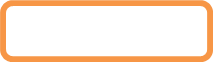 Impôts pour la maison…………………..………………………………………………………………………...Assurance pour la maison…………………………………………………………………………………………Appartement/Loyer.……………………………………………………..………………………………………….Assurance pour le contenu de ton appartement……………………………………………………..Chauffage (gaz naturel, huile, bois, électrique)………………………………………………………….Électricité…………………………………………………………………………………………………………………Eau…………………………………………………………………………………………………………………………….Téléphone (cellulaire/maison)…………………………………………………………………………………..Paiement d’automobile……………………………………………………………………………………………..Assurance d’automobile…………………………………………………………………………………………….Essence pour l’automobile…………………………………………………………………………………………Télévision (Câble ou satellite ou netflix)…………………………………………………………………….Internet………………………………………………………………………………………………………………..……Nourriture…………………………………………………………………………………………………………………..Autres (vêtements, loisirs, produits de beauté, nettoyage, etc)………………………………..TOTAL……………………………………………………………………………………………………………Ton niveau d’éducation : École primaire			École secondaire			Diplôme de 12e 							Diplôme collégial		Diplôme universitaireTon occupation : ____________________________________________________Salaire mensuel : ____________________________________________________(Si tu connais ton taux d’heure, multiplie par 160 pour avoir le salaire par mois.  Si le salaire annuel est donné, divisé par 12).Soustrais le TOTAL de tes dépenses de ton SALAIRE MENSUEL.  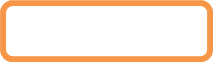 TOTAL DES DÉPENSES MENSUELSSALAIRE MENSUELDIFFÉRENCEFais-tu suffisamment d’argent pour vivre une bonne vie? 